SLEZSKÁ UNIVERZITA V OPAVĚObchodně podnikatelská fakulta v Karviné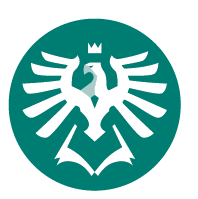 Název seminární práce (Seminární práce do předmětu Ekonomika obchodu)Jméno a příjmení všech členů týmu:Karviná 2023ÚvodTeoretická východiskaPísmo Times New Roman, normální, velikost 12, první řádek předsazení o 1,25, řádkování 1,5 řádku, zarovnání textu do bloku, mezery mezi odstavci se nedělají, nadpisy se píší bez odražení od levého okraje, ale s jedním zařádkováním. Čísluje se vpravo dole na stránce, úvod a závěr se nečísluje. Název první podkapitoly Kapitoly je třeba přizpůsobit vybranému tématu.Základní informace k psaní SP (při tvorbě SP vymažte)Seminární práce bude strukturována takto:titulní strana, obsah, úvod, vlastní text práce závěr, seznam použitých pramenů a literatury, přílohy. (volitelné – pokud nejsou nutné tak v seminární práci nemusí být vloženy přílohy!)Citace - základní zásada: Vše, co je uvedeno v závěrečném seznamu literatury, musí být průběžně citováno v textu, přičemž student využívá způsob citování ve formě příjmení (rok, v případě přímé citace strana) neboli tzv. Harvardský systém.Více k citacím viz. Pokyn děkana č. 02/2020 pro úpravy, zveřejňování a ukládání vysokoškolských kvalifikačních prací - dostupný zde https://www.slu.cz/opf/cz/file/cul/68502ca7-c7ee-440b-a3e0-b2ddcf1d52ec TabulkyTabulky se uvádějí v textu nebo v příloze seminární práce, musí obsahovat výstižný název, pořadí a zdroj informací, tj. pramen. Příklad:Tabulka č. 1 Rozdělení studentů dle pohlaví v jednotlivých skupináchZdroj: Bauerová (2021)Grafy, obrázky a schémataUvádějí se pod souhrnným označením obrázek v textu nebo v příloze seminární práce, musí obsahovat výstižný název, pořadí a zdroj informací, tj. pramen. Příklad:Obrázek č. 1: Grafické znázornění studentů dle pohlaví v jednotlivých skupináchZdroj: vlastní zpracování (pokud pracoval student se svými daty z primárního výzkumu, pokud čerpal například z Českého statistického úřadu, tak zde musí být zmínka o původu dat + rok: vlastní zpracování na základě dat z ČSÚ (2015))Představení fiktivní společnostiPísmo Times New Roman, normální, velikost 12, první řádek předsazení o 1,25, řádkování 1,5 řádku, zarovnání textu do bloku, mezery mezi odstavci se nedělají, nadpisy se píší bez odražení od levého okraje, ale s jedním zařádkováním. Čísluje se vpravo dole na stránce, úvod a závěr se nečísluje. Představení realizované e-mailové komunikacePísmo Times New Roman, normální, velikost 12, první řádek předsazení o 1,25, řádkování 1,5 řádku, zarovnání textu do bloku, mezery mezi odstavci se nedělají, nadpisy se píší bez odražení od levého okraje, ale s jedním zařádkováním. Čísluje se vpravo dole na stránce, úvod a závěr se nečísluje. VýsledkyPísmo Times New Roman, normální, velikost 12, první řádek předsazení o 1,25, řádkování 1,5 řádku, zarovnání textu do bloku, mezery mezi odstavci se nedělají, nadpisy se píší bez odražení od levého okraje, ale s jedním zařádkováním. Čísluje se vpravo dole na stránce, úvod a závěr se nečísluje. Zhodnocení úspěšnosti realizované e-mailové komunikacePísmo Times New Roman, normální, velikost 12, první řádek předsazení o 1,25, řádkování 1,5 řádku, zarovnání textu do bloku, mezery mezi odstavci se nedělají, nadpisy se píší bez odražení od levého okraje, ale s jedním zařádkováním. Čísluje se vpravo dole na stránce, úvod a závěr se nečísluje. ZávěrPoužitá literatura a zdroje:Ve formátu viz. pokyn děkana č. 02/2020 pro úpravy, zveřejňování a ukládání vysokoškolských kvalifikačních prací – str. 16. Příloha č. 1: XYSkupinaPoměr ženPoměr mužůA0,70,3B0,80,2C0,40,6D0,60,4